ИНФОРМАЦИЯ!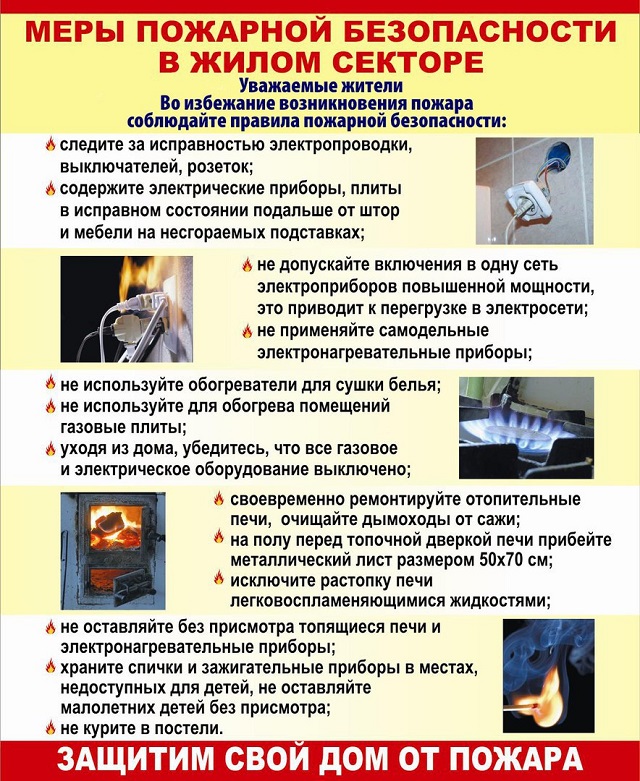 -администрация села-                                     21.10.2020 г.